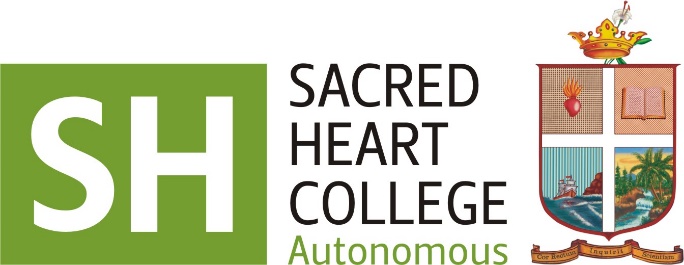          THEVARA    KOCHI   KERALA       Tel: 0484 2663380, 4044414, Fax: 0484 2663813, Email: office@shcollege.ac.in, www.shcollege.ac.inSTAFF DATA SHEET1.Name: 2.SEX:                                                              :           MALE/FEMALE3.AGE & DATE OF BIRTH                :                                                                                          M  M         D    D              Y   Y    Y   Y4.PLACE OF BIRTH (also district & state)  :                  5.RELIGION (with community)                    :       6. a. Date of joining                                        :6. b. Date of retirement                                :7. PERMANENT ADDRESS                              :8. CONTACT ADDRESS: 9.PHONE & EMAIL ID  10.PARENTS:11.MARITAL STATUS                                                                   :12.IF MARRIED, EDUCATIONAL QUALIFICATION OF SPOUSE:13.OCCUPATION OF THE SPOUSE         14.LANGUAGES KNOWN                                                             :15.EDUCATIONAL QUALIFICATION: (Enclose attested copies of certificates):16.WHETHER QUALIFIED NET/JRF (specify with date)      :17.DETAILS OF EXTRACURRICULAR ACTIVITIES:18. REFERENCES(Names only)            : 1.                                                                               2.                      19.  SIGNATURE OF THE APPLICANT : PLACE:                                                                                                                                                                            DATE:      PhotoDesignation:Department:PARENTNAMEEDUCATIONOCCUPATIONREMARKSFATHERMOTHERSl.LANGUAGEREADWRITESPEAKSl.ExaminationName of the InstitutionBoard/UniversityYear of StudyYear of passingNo: of AttemptsClass or divisionSubjectsTotal % of marks1.SSLC/Equivalent2.Higher Sec.3.BA/B.Sc./B.Com4.M.A/M.Sc/M.Com5M.Phil6Ph.D7Any other